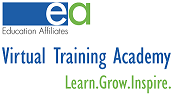         CERTIFICATE OF COMPLETION«First_Name» «Last_Name»HIPAAOctober 17, 2017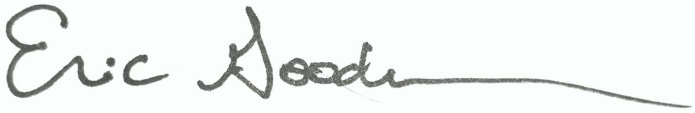 _____________________________________________________________________Dr. Eric Goodman, Vice President of Education 